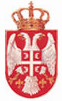 Република СрбијаКОМОРА ЈАВНИХ ИЗВРШИТЕЉАНадзорни одборБеоградЊегошева 73Број: 3/17-1Датум: 21.07.2017.годинеНа основу члана 519. став 1. Закона о извршењу и обезбеђењу („Службени гласник РС“ број 106/15, 106/16 – аутентично тумачење и 113/17-аутентично тумачење) и члана 37. став 4. тачка 10) Статута Коморе јавних извршитеља („Службени гласник РС“ број 105/16) Надзорни одбор Коморе јавних извршитеља на трећој седници одржаној дана 21.7.2017. године, доноси следећуПРЕПОРУКУПожељно је да познати чланови Савета за уједначавање праксе крену са консултативним радом како би након одржавања прве конститутивне седнице имали довољно материјала и чињеница за несметани рад на уједначавању праксе рада јавних извршитеља.                                                                                          Председник Надзорног одбора                                                                                               Др Жарко Димитријевић, с.р.